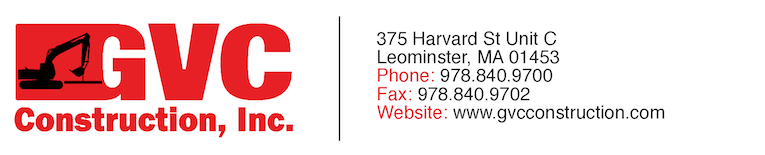 TRUCK DRIVERA Truck Driver’s position includes various tasks associated with construction operations. JOB RESPONSIBILITIESMaterials Hauling Equipment HaulingMinor Roadside RepairsDaily Truck InspectionsLoading and Unloading of Truck, Trailer, and EquipmentAssisting job-site crew operationsTruck maintenance and general housekeeping (check and maintain fluids, wash and wax, maintain clean interior)QUALIFICATIONSMust possess a minimum of 5 years experience driving a Class A or Class B truck. Class B CDL required, Class A preferred2A Hydraulics License is preferred. Completed OSHA 10 Training is preferredMust be able to follow verbal instructionsMaintain good health status and flexibility to bend, push, pull, stoop and/or twistMust be able to perform strenuous work in varying weather conditionsTeam player and with strong interpersonal and verbal skillsReliance on experience and judgment to plan and accomplish goalsDedicated and hard workingShow quality in everything you doLead with integrity while producing high quality workExperience in underground utilities is preferred. BENEFITS· Health & dental Insurance· Paid Vacations· 401K with employer match· Profit Sharing